ГОСУДАРСТВЕННОЕ ОБРАЗОВАТЕЛЬНОЕ УЧРЕЖДЕНИЕ ЛУГАНСКОЙ НАРОДНОЙ РЕСПУБЛИКИ"АРТЕМОВСКАЯ СРЕДНЯЯ ШКОЛА № 8"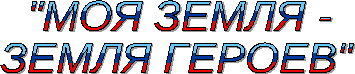 ПРОЕКТС ИСПОЛЬЗОВАНИЕМ ТЕХНОЛОГИИ "ОБРАЗОВАТЕДЬНЫЙ ФОТОБИЕННАЛЕ""МОЯ ЗЕМЛЯ - ЗЕМЛЯ ГЕРОЕВ"учитель Чепурченко О.А. Цель: воспитывать любовь к Родине, глубокое уважительное отношение к героическому подвигу защитников отечества;изучение жизни и деятельности земляков, внесших значительный вклад в развитие производства, края в послевоенный период; формирования гармонично развитой, высоконравственной личности на основе воспитания уважения к истории, культуре своего края, освоения учащимися духовных и культурных ценностей своей Родины.Актуальность выбранной темы исследования возрастает особенно сегодня, когда ряды Героев Советского союза и Героев Социалистического труда рядеют с каждым годом, все меньше и меньше мы можем почерпать информацию из их уст.Объект исследования: биография Героев Советского союза, Героев  Социалистического труда, живших в нашем городе.Цель исследования: изучить жизненный путь и трудовые подвиги Героев Социалистического труда,подвиги Героев Советского Союза узнать неизвестные страницы их жизни, сохранить память о них .Задачи:- осуществить сбор информации по теме;- разыскать документы и фотографии - на основе анализа информации, составить презентацию;- на примере судеб Героев Советского союза и Героев Социалистического труда усилить патриотическое воспитание подрастающего поколения. Гипотеза: Только народ, который знает и помнит свою историю, традиции героев, достоин свободы и независимости.Тип проекта: поисково-исследовательский, творческий, практически интегрированный;Участники проекта: учащиеся школы, объединенные в творческие группы, учителя, родители;ВСТУПЛЕНИЕ«Мы говорим: зачем поминать? Зачем поминать старое? Теперь уж этого нет больше... Зачем это вспоминать? Зачем раздражать народ?.. Прошло? Изменило форму, но не прошло... Если мы поглядим на прошедшее, нам откроется и наше настоящее».Эти размышления Льва Толстого, увы, нисколько не устарели, хотя многим действительно кажется, что с уничтожением памятников и других символов недавней истории, с этим стихийным (или управляемым) протестом против прошлого и может происходить его преодоление.Память... Это способность сохранять в сознании чувства, накопленный опыт из нашей истории, истории нашей родины, жизни наших прадедов, о жизни людей, которые воевали, защищали будущее своей страны.Память о войне живет в каждой семье, потому что она коснулась всех – от мала до велика. В каждой семье хранятся старые фотографии, письма, награды, личные вещи тех, кого с благодарностью вспоминаем мы сегодня, благодаря кому наши дети не знают, что такое война, голод, разруха, детский каторжный труд на заводах и в колхозах ... Из поколения в поколение передаётся эта память о тяжёлом прошлом.Без памяти жить нельзя, потому что без прошлого нет будущего.Прошло вот уже 72года со дня победы в Великой Отечественной войне. За это время родились и выросли несколько поколений. Существует угроза утраты исторической памяти о великом подвиге нашей Родины, о людях, ковавших победу...Поэтому всегда актуальными должны быть слова: «Никто не забыт и ничто не забыто». Разбудить человеческую память – наша задача.Память об этих событиях не подвластна времени. Она учит и призывает, убеждает и предостерегает, дает силы и внушает веру, во что бы то ни было избегать войн, хранить мир во всём мире!Много горя принесла война, но ещё больше разрухи. И нужно помнить имена героев- стахановцев, которые не жалея сил пытались восстановить и улучшить предприятия после военного лихолетья. Актуальность выбранной темы исследования возрастает особенно сегодня, когда ряды Героев Социалистического труда рядеют с каждым годом, все меньше и меньше мы можем почерпать информацию из их уст.1 группа «Фотокорреспонденты»Военное лихолетье    Летом 1942 года Артемовск оказался в прифронтовой полосе. Совсем рядом шли тяжелые бои. Наши войска ценою огромных потерь удерживали каждую шахту, каждый поселок и город. И все же 12 июля 1942 года гитлеровцы вошли в Артемовск.      Поселок, как и вся оккупированная территория врагом, была включена в особую военную зону. Объявления на заборах обещали «новый порядок». Все жители, начиная с 10 летнего возраста, обязаны зарегистрироваться на бирже труда. Те, кто зарегистрировались, должны носить нарукавные повязки с номером. Устанавливался принудительный труд по 14 - 16 часов в сутки.     «Новый порядок» входил в силу. Все приказы оккупантов пестрили словом «расстрел». За неподчинение немецкой власти – расстрел;  За невыход на работу – расстрел; За появление на улице после 18 часов – расстрел; За помощь партизанам расстрел.    На каторжные работы в Германию, оккупанты вывезли из поселка 177 юношей и девушек. Но артемовцы вступили в противоборство с врагом. Мужественно они сражались за родную землю, за что отмечены государственными наградами. 2 сентября 1943 года жители Артемовска со слезами радости встретили своих освободителей – воинов 315 стрелковой дивизии под командованием полковника Д.С. Куропатенко. Война закончилась, солнце победы высоко поднялось над терриконами донецких шахт. Однако не все артемовцы вернулись домой. Более 300 человек пали смертью храбрых, а есть  такие, которые числятся пропавшими безвести.  Всего 380 артемовцев из 1069 не вернулись домой. Их память чтут земляки. Мемориальный комплекс и Братская могила – священные места в городе. На плитах мемориального комплекса высечены имена и фамилии всех погибших артемовцев.   В праздничные дни, 9 Мая, сюда приходят все жители города, чтобы рассказать о тех, кто отдал свою жизнь за светлое будущее, поклониться им до земли, возложить живые цветы и венки.Высшей степенью отличия в СССР было звание Герой Советского Союза. Его удостаивались граждане, совершившие подвиг во время боевых операций или отличившиеся другими выдающимися заслугами перед Родиной.Этого высокого звания были удостоены 11 тысяч 657 человек, из них 3051 – посмертно.В нашем городе этого высокого звания удостоились Стасюк Василий Дмитриевич, Гавришко Николай Иосифович, Левченко Ирина Николаевна. группа 1.«Победитель»Никто не забыт,                               Ничто не забыто…Герой Советского Союза Василий Дмитриевич Стасюк. Его именем названа улица в нашем городе. Кто он? Откуда он?Потомственный шахтер, родился 28 декабря 1913 года, в поселке №10 имени шахты Артема. В 1930 году окончил школу и пошел работать в шахту. В Красную Армию вступил раньше  призывного возраста.  Когда немцы вступили на нашу землю, ушел на фронт защищать Родину от оккупантов.  Василий Стасюк стал пулеметчиком. В первом же бою отважный пулеметчик показал себя воином с крепкой волей и сердцем.  Он 4 раза менял позиции, и сделал так, что враг опешил и был отброшен.  В этом бою он был ранен. У Василия Дмитриевича  в первом бою возникло желание: «Видеть немцев так, чтобы их можно было руками душить, чтобы их с глазу на глаз уничтожать». И Стасюк стал разведчиком.  Участвовал в операции форсирования Днепра.     «Мы тогда, - говорит Стасюк,- дали им жару, всполошившимся людоедам, и основательно потеснили их». И правительство Советского союза и его сослуживцы высоко оценили боевые подвиги В.Д. Стасюка. За образцовое выполнение заданий командования при форсировании Днепра и закреплении на его правом берегу, СтасюкуВасилию Дмитриевичу  присвоено звание Героя Советского Союза, вручен орден Ленина и медаль «Золотая Звезда». Много дней прошло с тех пор. Много славных боевых дел совершил В.Д. Стасюк. И вот она, долгожданная, отмытая кровью, слезами, победа! 9 мая 1945 год. Парад Победы в Москве. Капитан Стасюк шел правофланговым батальоном стрелков. К подножью Мавзолея В.И. Ленина под барабанную дробь советские воины бросали знамена разбитых фашистских полчищ.группа 1. «Я служу Родине»Николай Иосифович ГавришкоНиколай Иосифович Гавришко (1912-1976) - советский военный деятель. Участник Польского похода РККА и Великой Отечественной войны. Герой Советского Союза (1944). Подполковник.Николай Иосифович Гавришко родился 18 октября (1912 года в селе ДавыдковцыПроскуровского уезда Каменец-Подольской губернии Российской империи (ныне село Хмельницкого района Хмельницкой области Украины) в крестьянской семье. Образование 8 классов. С 1929 года жил в городе Алчевске Донецкой (ныне Луганской) области. По окончании горного техникума работал на шахте им. Артема. В 1934 году Николай Иосифович был призван в Красную Армию и направлен в Киевское автобронетанковое училище. После окончания училища служил командиром танкового взвода в одной из частей Киевского особого военного округа. В сентябре 1939 года младший лейтенант Н. И. Гавришко участвовал в Польском походе в составе Украинского фронта. С лета 1940 года Николай Иванович служил в 15-й танковой дивизии 8-го (с марта 1941 года 16-го) механизированного корпуса Киевского особого военного округа, которая дислоцировалась в Станиславской (ныне Ивано-Франковской) области. С началом Великой Отечественной войны дивизия, в которой служил младший лейтенант Н. И. Гавришко, вошла в состав 12-й армии Юго-Западного фронта. В боях с немецко-фашистскими захватчиками Николай Иосифович участвовал с начала июля 1941 года. Боевое крещение принял в оборонительных боях под Бердичевым. Затем с остатками дивизии вышел из Уманского котла.В октябре 1941 года участвовал в оборонительных боях под Орлом и Мценском. С октября 1941 года участвовал в Московской битве на Волоколамском направлении  на Западном фронте.Летом 1942 года Н. И. Гавришко участвовал в оборонительных боях под Липецком и Воронежем. В сентябре 1942 года 1-я гвардейская танковая бригада, включенная в 3-й механизированный корпус, была переброшена на Калининский фронт, где действовала в составе 22-й армии.В марте 1943 года 1-я гвардейская танковая бригада в составе 1-й танковой армии была переброшена на Воронежский фронт и начала подготовку к сражению на Курской дуге. Николай Иосифович, произведённый в капитаны, получил под командование 1-й танковый батальон. Его подразделение отличилось при отражении наступления противника в ходе Курской битвы, уничтожив за период с 5 по 9 июля 1943 года 33 немецких танка, 10 из которых Т-6 «Тигр», 15 орудий различного калибра, 23 автомашины и до 720 солдат и офицеров вермахта. Затем Николай Иосифович участвовал в Белгородско-Харьковской операции Курской битвы. В сентябре 1943 года 1-я танковая армия была выведена в резерв Ставки Верховного Главнокомандования. Николай Иосифович был направлен на курсы усовершенствования командного состава, по окончании которых он получил звание гвардии майора бронетанковых и механизированных войск. В ноябре 1943 года 1-я танковая армия была передана 1-у Украинскому фронту и брошена в прорыв на Казатин в ходе Житомирско-Бердичевской операции. За период боёв с 24 по 30 декабря 1943 года батальон гвардии майора Н. И. Гавришко уничтожил 16 немецких танков Т-4, 8 самоходных артиллерийских установок, 10 орудий, 6 броневиков, 406 автомашин, 20 пулемётов, 990 солдат и офицеров противника. Ещё 480 военнослужащих вермахта были взяты в плен. Кроме того батальон Гавришко участвовал в захвате 30 эшелонов с боеприпасами на станции Казатин. В январе 1944 года Николай Иосифович участвовал в рейде 1-й гвардейской танковой бригады на Тывров, Жмеринку и Жуковцы.В феврале 1944 года 1-я танковая армия была выведена в резерв фронта. После небольшого отдыха она была брошена в бой в ходе Проскуровско-Черновицкой наступательной операции и прорвала оборону противника в районе Тернополя. Батальон гвардии майора Гавришко, действуя в авангарде бригады, разгромил гарнизоны немцев в населённых пунктах Сухостав, Яблонов и Копычинцы, первым вышел к реке Серет и, форсировав её, сходу овладел городом Чортков. Развивая наступление, батальон вышел к Днестру и, разведав брод, 25 марта 1944 года форсировал реку, после чего овладел важным узлом немецкой обороны городом Городенка.За отличие в ходе Проскуровско-Черновицкой операции приказом Наркома обороны СССР от 25.04.1944 года 1-й танковой армии было присвоено звание гвардейской, а 26 апреля 1944 года указом Президиума Верховного Совета СССР гвардии майору Гавришко Николаю Иосифовичу было присвоено звание Героя Советского Союза.В последующем полк под командованием Николая Иосифовича участвовал в Львовско-Сандомирской операции 1-го Украинского фронта, Висло-Одерской операции на 1-м Белорусском фронте, Восточно-Померанской операции 2-го Белорусского фронта. Боевой путь Николай Иосифович закончил в Берлине в ходе Берлинской операции.После войны Н. И. Гавришко продолжил службу в армии. Закончив в 1949 году высшую офицерскую школу бронетанковую и механизированных войск, Николай Иосифович служил в бронетанковых частях.Награды и званияМедаль «Золотая Звезда» (26.04.1944).Орден Ленина - дважды (10.01.1944; 26.04.1944).Орден Красного Знамени - дважды (15.07.1943; ??).Орден Красной Звезды.Медали, в том числе:медаль «За победу над Германией в Великой Отечественной войне 1941-1945 гг.».Почётный гражданин городов Артёмовск, Жмеринка, Бучач, Городенка, Чортков.ПамятьИменем Героя Советского Союза Н. И. Гавришко названы улицы в городах Хмельницкий и Жмеринка Украины.группа 1. "Женский взгляд"Ирина Николаевна ЛевченкоИрина Николаевна Левченко — советский офицер, гвардии подполковник, участница Великой Отечественной войны, Герой Советского Союза (1965 г.), первая женщина в СССР, которая была удостоена медали имени ФлоренсНайтингейл (1961 год). Награждена тремя орденами Красной Звезды и 10 медалями. Также была награждена именным оружием, которое получила из рук министра обороны Болгарской народной республики. В послевоенные годы занималась литературной деятельностью, состояла в Союзе писателей СССР. Кто мог подумать в 1941 году, что 17-летняя школьница станет обладателем такого количества наград и сможет дослужиться до подполковника, да не где-нибудь, а в танковых войсках!Ирина Николаевна Левченко появилась на свет 15 марта 1924 года в поселке Кадиевка (сегодня город Стаханов, Луганская область) в семье государственного служащего. Ее отец Николай Иванович Левченко в разные годы был начальником «Донугля», возглавлял Донецкую, Ленинскую железные дороги, был заместителем наркома путей сообщения СССР, в 1937 году был репрессирован. Девушка окончила 9 классов средней школы в городе Артемовске. Еще будучи школьницей, Ирина научилась хорошо стрелять из винтовки и умела оказывать первую помощь раненым. Перед войной жила в Москве.В Красную армию девушка попала уже в июле 1941 года. Является участницей Великой Отечественной войны с июня 1941 года. Впервые же дни войны девушка обратилась в районный отдел Красного Креста, где ее назначили командиром отделения сандружины и определили пост наблюдения (общественные бани). Но такая работа Ирине казалась слишком обыденной, так как она собиралась попасть на фронт, чтобы спасать раненых солдат.В июле 1941 года в столице начали формировать первые части и соединения народного ополчения. При этом тыловым частям действующих армий требовалось огромное количество связисток, санитарок и других специалистов. Летом 1941 года Ирина Левченко в числе сандружинницприбыла в штаб 28-й армии, который в тот момент располагался в городе Кирове Смоленской области. Девушка начала свою службу красноармейцем в операционно-перевязочном взводе, затем была санинструктором роты 744-го стрелкового полка, входящего в состав 149-й стрелковой дивизии.В свои 17 лет девушка попала в настоящее пекло, она вынесла на своих хрупких плечах все тяготы лета и осени 1941 года. Являлась участницей Смоленского оборонительного сражения, принимала участие в битве за Москву. В ноябре 1941 года после полученной контузии и воспаления легких Ирина Левченко оказалась в госпитале. До этого момента девушка успела эвакуировать с поля боя и оказать первую медицинскую помощь 100 раненым бойцам и командирам Красной Армии.После выздоровления в январе 1942 года Ирина Левченко стала санинструктором батальона 39-й танковой бригады, которая сражалась на Крымском фронте. Находясь в Крыму, только в боях за населенные пункты Карпеч и Тулумчак (Керченский полуостров) вынесла с поля боя еще 28 раненых бойцов с оружием. Помимо этого, ей удалось захватить одного пленного и румынский пулемет. К маю 1942 года 18-летний санинструктор вынесла с поля боя и оказала первую медицинскую помощь уже 168 раненым. Прикрывая вывоз раненых, она сама стреляла из пушки легкого танка Т-60. В одном из боев танк, в котором находилась девушка, был подбит, из машины ее доставали уже в бессознательном состоянии, девушку сразу же отправили в госпиталь. Тогда же она была награждена первым орденом Красной Звезды с формулировкой «За мужество и отвагу».Ранение девушки было тяжелым и очень серьезным, она была эвакуирована в госпиталь. Только чудом Ирине удалось избежать ампутации правой руки. Однако в итоге ранение, возможно, спасло ей жизнь, так как она сумела избежать той катастрофы, которая постигла весь Крымский фронт. После завершения лечения врачебно-контрольная комиссия вынесла свое безжалостное решение: «Снять с военного учета». Думали ли тогда медики, что всего спустя несколько месяцев Ирина Левченко не только останется в армии, но и станет танкистом!.Ирина Левченко прочно решила связать свою судьбу именно с танковыми войсками и добилась своего сохранения в кадрах. После многочисленных просьб девушке удалось добиться лично встречи с генерал-лейтенантом танковых войск Яковом Федоренко, который командовал бронетанковыми и механизированными войсками Красной Армии. Его просто поразила уверенность молоденькой девушки. Яков Федоренко знал, что во время войны курс училища был сокращен в 3 раза против нормального расписания, а значит, и программа обучения была очень напряженной. Но что-то очень сильно взволновало его в настойчивой просьбе молоденькой девушки-старшины. После этой встречи девушку все-таки зачислили в Сталинградское танковое училище, которое затем было эвакуировано в Курган.В 1943 году Ирина Левченко окончила ускоренный курс Сталинградского танкового училища и снова отправилась на фронт. С 1943 года она постепенно становилась командиром танка, танкового взвода, а затем и офицером связи 41-й гвардейской танковой бригады из состава 7-го механизированного корпуса, который действовал на 2-м и 3-м Украинских фронтах, командовала группой легких танков Т-60.Ирина Левченко принимала участие в штурме Смоленска, того самого города, с которого началась для нее фронтовая жизнь Великой Отечественной и из-под которого она эвакуировала раненных еще в 1941 году. В боях за Смоленск девушка снова была ранена, но вновь не оставила военную службу. В августе 1944 года боях у реки Прут Ирина Левченко записала на свой боевой счет около 50 уничтоженных и пленных немецких солдат и офицеров. За организацию прорыва через вражеские боевые порядки и организацию связи с частями 2-го Украинского фронта она была представлена ко второму ордену Красной Звезды. Также девушка принимала участие в боях по освобождению Карпат, Румынии, Болгарии, Венгрии, Германии. Войну Левченко завершила под Берлином.После завершения войны девушка не собиралась расставаться с военной службой. С 1945 года была адъютантом Главного управления формирования и боевой подготовки Бронетанковых и механизированных войск Красной Армии. В 1952 году Ирина Левченко успешно окончила Военную академию бронетанковых и механизированных войск имени И. В. Сталина. В 1955 году окончила Военную академию имени М. В. Фрунзе. С 1958 года Ирина Левченко гвардии подполковник в отставке.Еще в начале 1950-х Левченко начинает заниматься литературной деятельностью. В 1952 году в журнале «Знамя» вышла ее дебютная работа «Повесть о военных годах», которая в период с 1952 по 1965 год 8 раз публиковалась отдельным изданием полумиллионным тиражом. Завершив военную службу, она продолжила свою работу в области литературы. Главным образом в ее произведениях раскрывалась судьба женщин на войне: «Дочь командира» (1955), «Бессмертие» (1960), «Счастливая» (1964) и «Хозяйка танка» (1964). Но не обходила стороной она и героев мирного труда: «В скором поезде» (1958, о советских врачах), «Без обратного билета» (1962, о комсомольцах-целинниках) и т. д.В 1961 году Ирина Левченко стала первой женщиной в Советском Союзе, которая была награждена медалью ФлоренсНайтингейл. Она получила эту высокую награду от Международного комитета Красного Креста. Данная медаль вручается медицинским сестрам за храбрость при оказании помощи раненым и больным как в военное, так и в мирное время и исключительную преданность своему делу. Помимо этого, Ирина Левченко была награждена медалями «Борец против фашизма» и «20 лет Болгарской народной армии». В 1965 году Ирина Левченко стала Героем Советского Союза. Согласно Указу ВС СССР от 6 мая 1965 года за образцовое выполнение боевых заданий командования и проявленную при этом мужество и отвагу гвардии подполковнику танковых войск запаса Ирине Николаевне Левченко было присвоение почетное звание Героя Советского Союза с вручением ордена Ленина и медали «Золотая Звезда».К сожалению, жизнь Ирины Левченко оборвалась довольно рано. Она скончалась в Москве 18 января 1973 года в возрасте 48 лет. Скорее всего, на ее здоровье негативно отразились полученные во время Великой Отечественной войны ранения. Была похоронена на Новодевичьем кладбище в Москве. Является почетным гражданином города Артемовска. В Москве одна из улиц города была названа в ее честь. Также в Москве на одном из фасадов «Дома на набережной» установлена мемориальная доска, посвященная Ирине Левченко.Группа «Проектировщики»АНАЛИТИКИСудьбы людские все разные: простые и сложные, яркие и незаметные, печальные и радостные, героические и будничные. В своей работе, мы столкнулись с судьбами героев Советского союза, узнали как они жили, и как трудились, какой вклад внесли в развитие нашего города, какие они остались в памяти.При раскрытии данной темы, поставленная цель была достигнута. Работая над изучением своей темы, мы проанализировали литературу об истории города. В ходе выполнения работы, ребята изучили биографии героев, их подвиги и награды. В городском музее нашли факты, подтверждающие подвиг наших земляков. Выбранная нами тема - не только актуальна, но и интересна и имеет практическую значимость. Материалы, собранные группами будут размещены на школьном сайте, использованы учителями на уроках мужества, на других внеклассных мероприятиях, направленных на усиление патриотического воспитания, воспитания чувства гордости за людей, строивших наш город. Молодое поколение должно поимённо знать всех героев труда нашего города, уважать их.Исследовательская работа может также быть предложена при изучении курса краеведения в среднем звене.Работая над раскрытием вопросов, поставленных в ходе изучения темы, мы сделали вывод о том, что память остается жива, и судьбы героев известные и неизвестные должны быть запечатлены в памяти и переданы потомкам. Проект служит объединению, сплочению людей вокруг высокой благородной цели - сохранить прошлое, настоящее для будущих потомков,Произойдет сохранение исторической памяти и наследия, развитие у учащихся интереса к исследованиям, к научно-познавательной деятельности, развитие самоуправления в процессе работы над проектом, установление контакта с архивами, музеями, научными центрами, привлечение к проекту ученых, родителей учащихся, общественности, укрепление тесной связи между школой и родителями.